                  «Ах, лыжи – мои лыжи»Сегодня в дошкольном учреждении уделяется большое внимание здоровьесберегающим технологиям, которые направлены на решение самой главной задачи дошкольного образования – сохранить, поддержать и обогатить здоровье детей.Приоритетным направлением в МБДОУ д/с «Теремок» г.Чаплыгина здоровьесберегающих технологий является формирование навыков здорового образа жизни.8 февраля состоялась лыжная прогулка с детьми старшей группы (воспитатель Давыдова Е.А.) с целью развития быстроты, выносливости, соблюдение координации. У детей сформировалось понятие о влиянии свежего воздуха благотворном для органов дыхания.На свежем воздухе дети играли, бегали, обучались ходьбе на лыжах, а так же овладели такими ощущениями, как «чувство лыж», «чувство снега». Дети упражнялись в переносе веса тела с одной ноги на другую, опускались в полуприсед и затем поднимались.Наблюдения за детьми показали, что им нравится заниматься лыжными прогулками. Воспитанники получили массу положительных эмоций.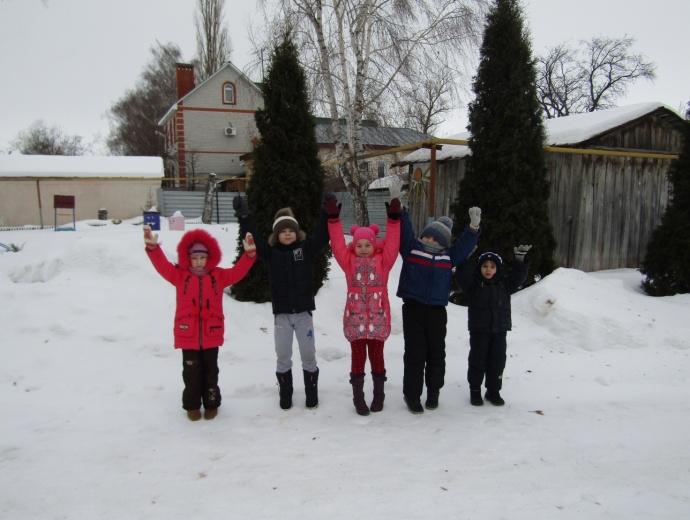 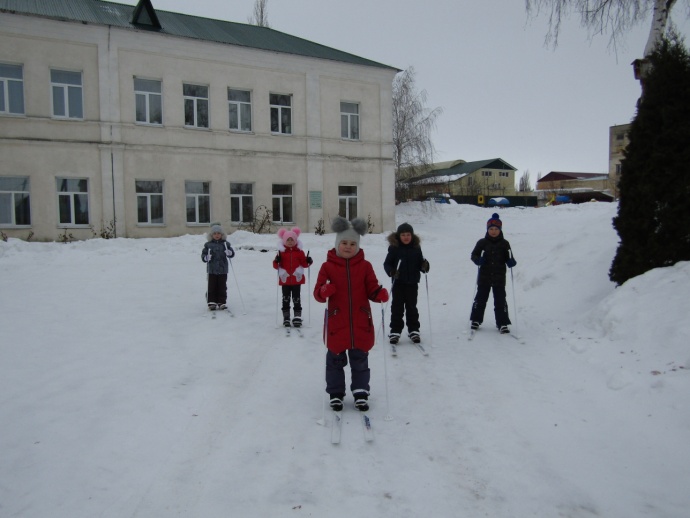 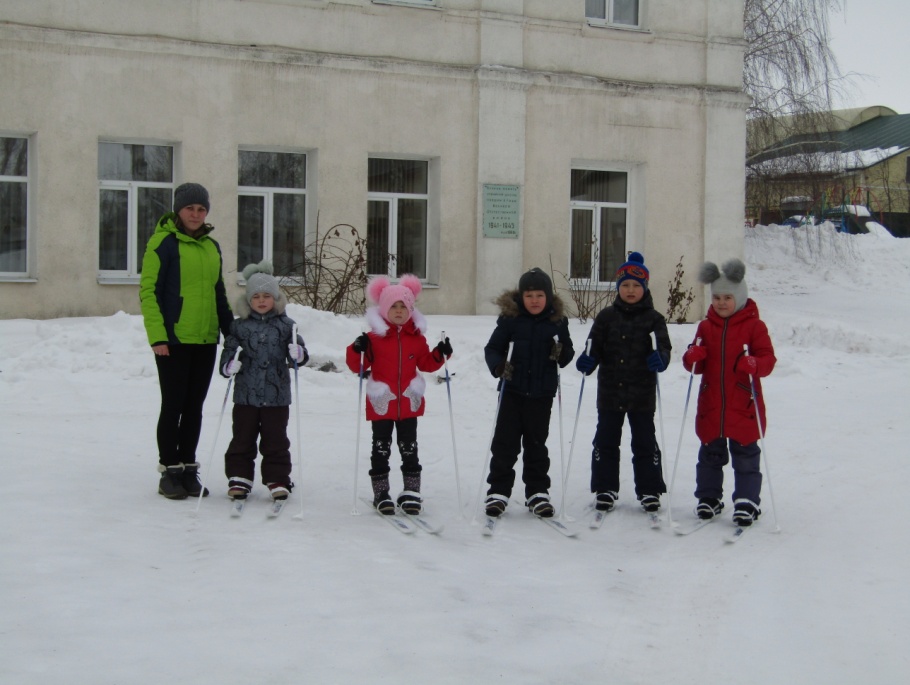 